Use this BBC Bitesize page- which has an instructional video- to recap what we have learnt on inverted commas for speech punctuation (the video calls them ‘speech marks’ but nowadays we call them ‘inverted commas’ - but you already knew that!) https://www.bbc.co.uk/bitesize/clips/zvftsbkThen have a go at these activities in your books.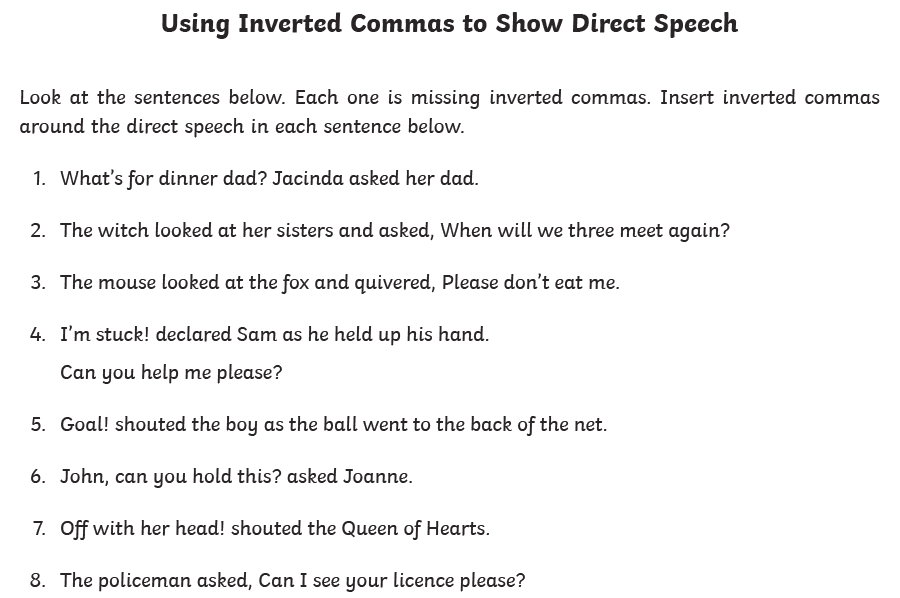 